Plants for Sandy Soils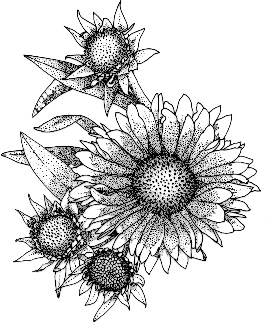 